News & ViewsBrownback’s United Church of Christ	April 2019Spring City, PennsylvaniaMusic Appreciation SundayIn recognition of all the time and practice that our church members dedicate to the music program at Brownback’s UCC, the church will observe Music Appreciation Sunday on April 7 during the 10:00 AM Worship Service. Each of the following music groups will perform, as well Elizabeth Sweitzer on flute, and Patsy Kandler on organ:Chancel ChoirGood News SingersWorship EnsembleChancel HandbellsYouth HandbellsKid’s JAMThe service will culminate with a musical performance involving all singers and instrumentalists who take part in the program. Come enjoy a morning of great music in worship of God!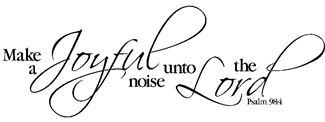 Calendar of Events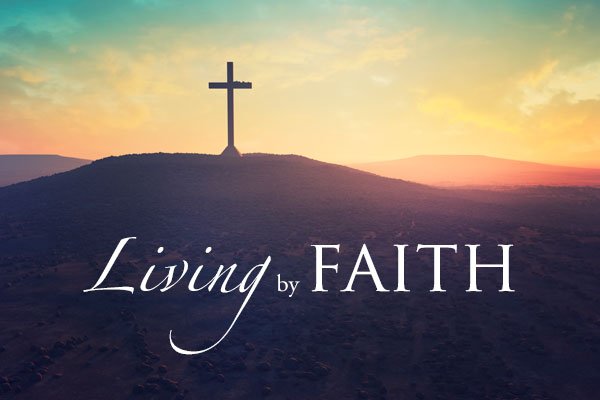 Recurring EventsSunday Worship:8:45 AM – Adult Sunday School 10:00 AM –Worship Service, Worship Time for Children, Kids JAM Faith Formation:Women’s Bible Study – 10:00 AM, TuesdayMen’s Breakfast – 8:30 AM, 2nd MondayTheology on Tap – 6:30 PM, 2nd ThursdayMusic:Chancel Choir – 9:15 AM, SundayWorship Ensemble Rehearsal – 5:30 PM WednesdayGood News Singers Rehearsal – 6:00 PM, 4th WednesdayChancel Handbells – 6:45 PM, WednesdayFellowship: Fitness Classes – Monday/Wednesday at 8:45 AM,Young at Heart – Noon, 2nd Thursday 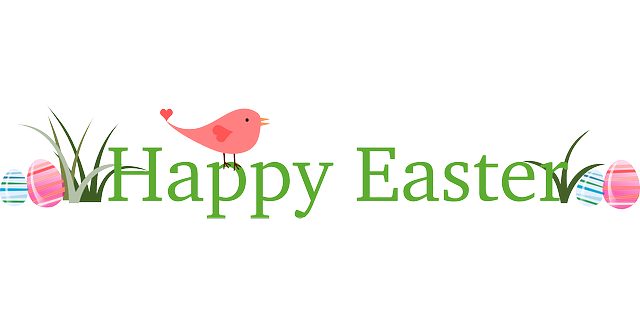 Pastor’s PonderingsAs I sit to write this letter for April, being in the middle of Lent, days seem to be passing by very quickly. My focus has been on Sunday preparation, pastoral care, and remembering what day it is. The East Coventry Union of Churches has been busy with our Lenten services on Wednesday. I wanted to thank the Kitchen Committee and all who brought desserts for the service we hosted. It was a great service with Pastor Jacqueline Hines preaching and offering an anointing and prayer time. As we all benefit from those moments of silence and being in God’s presence, I hope that your Lenten journey is providing those moments for you as well. My journey this year is focused on slowing down and recounting my blessings, my family, friends, and especially this growing faith body. All of these moments provide that time that I know I need, moments seeing the positive and God-given opportunities in my life. I hope you are all able to do the same. Seeing the positive moments and God-given opportunities in our lives provides a refocusing of our priorities. As this journey continues though, I hope that our priorities become a clearer path to God, through community and this faith body.Switching gears to other pastoral news, I continue to offer communion to our homebound members and am looking for ways for me to become more visible in our community. I have attended and helped with the Spring City Food Pantry, which I hope to make a more constant outreach for me. I also have our daughter, Addyson with me on Thursdays which make this time more fun, as the energy level certainly increases when a smiling baby pops in. We are still gathering for our Theology on Tap. The topic last month and moving forward will be “our relationships with God”. Last month we discussed specific barriers that we encounter that slow us down in that pursuit. There was great conversation about this and it was helpful to hear the thing that slows one of us down may be the same thing that slows all of us down. However, coming together with ways to work through those barriers provides those moments where we experience God in our lives.As I conclude this article, my prayer is that we as a faith body continue to grow, reach out to new ministries, and be the church wherever we go while on our Lenten journey.In the Spirit of Christ,Rev. Mark Stryjak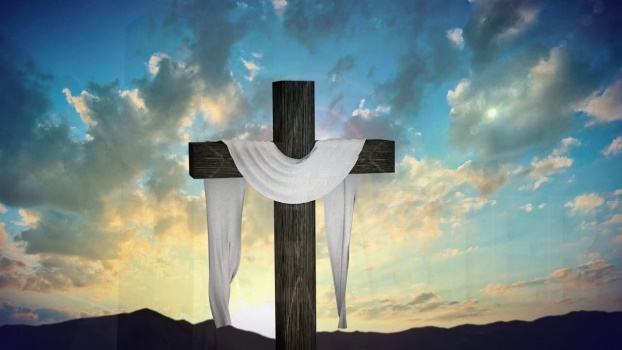 Easter Egg HuntMark your calendars! The Easter Bunny will be hopping by Brownback’s UCC on Saturday, April 13 at 11:00 am for the annual Easter Egg Hunt.Children through Grade 6 are invited to hunt for eggs in the lot across Slonaker road from the cemetery. Thanks to Judy White for allowing the bunny to hide eggs on her property! Immediately following the hunt, join us inside for games, prizes, snacks, and fellowship.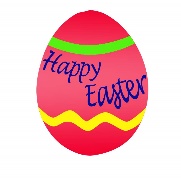 This event is rain or shine. In the event of bad weather, the bunny hides eggs inside the church! Lenten Services PlannedDuring the Lenten Season, we join with the East Coventry Union of Churches for Wednesday night services. All Services will begin at 7:00 PM and are followed with a time of fellowship and refreshments.Mother’s Day TeaSave the Date!  Join us on Sunday, May 5th after church for a Mother’s Day Tea to celebrate all mothers. Everyone is welcome! More information to come…Men’s BreakfastThe men of the church are invited to breakfast at The Ridge Restaurant on April 8 at 8:30 AM. Breakfast is BYOB – Bring Your Own Bible. We will discuss Luke 23:1-49.Theology on TapTheology on Tap provides an opportunity for members and friends to gather together in a relaxed setting to enjoy a presentation or group discussion, learn more about their faith, and to engage in meaningful conversation. Theology on Tap will be held on April 11 at 6:30 PM at Spring Hollow Golf Club. There is no cost to attend or to register! Participants are welcome to purchase food and beverage from the menu. Contact Pastor Mark if you have questions.Cemetery Flower PotsUsed planters will be available after March 20. You can find them along the side of the garage. Our cutting season is almost upon us. Gentle reminder… Please, no solar lights, rocks, or pebbles around the head stones. This is a safety hazard for the lawn service.Hawk Mountain Comes to Young at HeartErin Brown came to Young at Heart Thursday, March 14th, and presented the program “Raptors Over the Ridge”. The “ridge” at Hawk Mountain is a geographically contoured ridge that creates an ideal fly-way for migratory birds (and butterflies). She mentioned that hawks were prevalent in the state of New York but moved further south to Hawk Mountain as winters became colder. The area was populated by farmers with chickens and small game was prevalent. It was a time when people struggled and hunted to survive. A bounty was evidentially placed on hawks and other game birds, which provided a small income for some. However, the birds began dwindling in number.In 1934, Rosalie Edge visited the area and was disturbed that so many hawks were being killed. She conceived and developed the idea of a protected area for all migratory “flyers” along the ridge and even raised funds for the project.Now, Hawk Mountain Conservational Trust has over 2,600 acres; provides protection for the “migrators”; tags, tracks, counts, and collects data on the birds, butterflies, and bats (85 years worth); and presents educational programs and on-site tours and activities.Sixty-six of us enjoyed the program presented by Ms. Brown following a meal of roast beef with gravy, filling, side dishes, and awesome desserts. The door prize of wind chimes was won by Edith Northacker.Nancy Peiffer announced that the next meeting of Young at Heart will be held on April 11 at Noon. The program will be presented by the Colebrookdale Railroad. So come aboard and join us on the 11th.	--Pat DienerDaily Walk With God6. Vulnerability This month we are going to try a spiritual practice called centering prayer. I purposely picked now to try out this practice because I am hopeful that you are all starting to be comfortable in your prayer time and developing your spiritual life. Centering prayer is opening up to the presence of God. We are not supposed to do anything or say anything. The challenge of centering prayer is to empty ourselves of distractions so we can be open to the Holy Spirit.Sometimes I think when we open ourselves like this it can leave us very vulnerable and so our bodies/minds are hesitant or scared to do it. So, during this practice, you may struggle with focusing or your thoughts may continue to come and get in the way of being completely open, but that is okay. If you find your mind wandering, just return to your prayer. There is no judgement, no “right or wrong” way to do this. This prayer is a “discipline to foster a relationship [with God]. This method of prayer is a movement beyond conversation with Christ to communion with Him.” I found this to be the most difficult of the prayer practices for me, because my mind continues to move and create distractions. However, I also find this prayer to be a safe space; a space where I am being held, a space where I am open to the possibilities God has for me and for transformation. So although this type of prayer is challenging, I think you are all up for it. Here are the steps for centering prayer. Begin by entering and preparing your prayer space. Then seat yourself comfortably and relax into your prayer space. Choose a sacred word as the symbol of your intention for your prayer time. This can be a religious or secular word. The word is just supposed to bring your back to your intention of being open to God. Sitting comfortably and with your eyes closed, settle yourself and silently introduce the sacred word as the symbol of your consent to God’s presence and action within. When engaged with your thoughts, body sensations, feelings or images, let them flow out of you as if they are going down a river and return ever-so-gently to your word. Continue to release any thoughts, ideas, or images as they come to you during this time of silence. At the end of the prayer period, remain in silence with your eyes closed for a couple of minutes.God Bless,Chaplain Rev. Kimberly StryjakReading PhilliesThis year’s Brownback’s UCC trip to the Reading Phillies baseball game is June 27. The game starts at 7:05 PM, and tickets cost $10 each. News & Views Deadline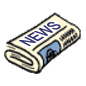 The deadline for the May issue of the 
News & Views newsletter is April 18. To include information in the newsletter, you can leave information in the News & Views mailbox in the church lobby or email information to Penny Sallade at pennysallade@yahoo.com.Paper and Plastic Grocery BagsThe Spring City Food Pantry is in critical need of paper and plastic grocery bags (particularly paper bags). Please consider donating your used bags at church to be delivered to the pantry. Boxes are labeled and located under the table at the back of Fellowship Hall.Flower Chart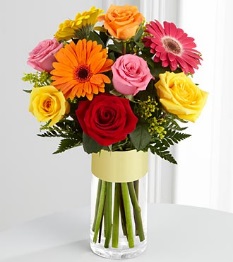 The Flower Chart for 2019 is now available on the bulletin board in the lobby near the Sign-Up Center. Please consider sponsoring the purchase of flowers to decorate our sanctuary during Worship. Flowers cost $40 per week, with checks payable to “Brownback’s UCC”. Sign up for a week now! Spots fill quickly.Concerts With a CauseRoyersford United Methodist Church is hosting two concerts that will benefit Project Outreach in Spring City. Both concerts will start at 7:30 pm. A free-will offering will be received.April 5th - Songs of Faith and Justice Lydia Muñoz's voice, vision, and activism for a more just world is inspirational and well-known in regional church circles and beyond. April 26th - Celtic Concert by Charlie Zahm (with fiddler Tad Marks)Charlie Zahm is an extraordinarily talented Celtic who weaves magical moments for the listener. With a rich baritone voice, Charlie entertains people of all ages. Joining Charlie on stage will be renowned fiddler, Tad Marks (The Del McCurry Band, Hazel dickens, Ola Belle Reed). For more information, go to http://sfconcerts.org/concerts.html.Prayer Concerns“And whatever you ask in prayer, you will receive, if you have faith.” –Matthew 21:22For those who serve: Reed Bauer, West Point, The United States Military Academy Derrick Boaman, Army ReservesNathaniel Cherubini, Chief Warrant Officer 3., 
United States Marine Corp. Nephew of Rick and Jeanette FrancescoBrock Fasnacht, nephew of Doug and Sue Kandler, Army National GuardPaige Juliette Freeman, Trooper First Class, Delaware State PoliceAndrea Shade, second year cadet at West Point Military AcademyThomas Shade, 1st Lt in the 130th Engineers Brigade based in HawaiiMembers: Joe Kandler, Sr., Bob Keeley, Sr., Michelle Kullen, Connie Megay, Thelma Nelson, Terry Overholtzer, Marie Painter.Friends of Brownback’s: Chris Clark, Eva Diener, Eli Hallock, Keith Patterson, Helen Pomeroy, Jim Raifsnider, Mike Sands, Leroy Sadler, Patty Sadler, Craig Warwood.April BirthdaysWe rejoice with those of our church family who celebrate birthdays in April. 4/2 	Arlen Copenhaver4/3 	Karl Glocker4/4 	Cameron McCollum4/6 	Carol Procyk4/7	Ken Shade4/8	Riley Ruilova4/9	Regina Glocker4/11	Pat Moore
Linda Raifsnider4/13	Bob Miller4/14	Luke Procyk4/17	Linda Bauer
Dave Kurtz
Owen Laird4/19	Katelyn Copenhaver4/21	Herb Davis4/23	Tammy Kurtz4/24	Missy Martin4/25	Dan Brady4/26	Jarrod Ford
Madeline LeBlancApril AnniversariesWe congratulate the following in our church family who are celebrating wedding anniversaries in April.4/8	John and Janet Garges4/21	Joe and Pat Kandler4/25	Greg and Maureen Siwik4/28	John and Amy MeraviBrownback’s ChurchEaster Flower Order Form Help us make our Sanctuary more beautiful for Easter Sundayby ordering flowers in memory or in honor of loved ones.Then, take yours home after our 10 am Easter Service.I/We wish to order the following Easter flowers:_____ Easter Lilies with 6 – 7 blooms_____ Purple Hyacinths with 4 blooms_____ Red Tulips with 8 bulbs in a 7” pot Easter Flowers this year are $12 each.Total Enclosed ____________________Given by _________________________ Telephone ___________In memory of ________________________________________________________________________________________________In honor of __________________________________________________________________________________________________Please use the reverse side of this form to include more info.Make your check payable to Brownback’s Church and return it with this form to the Easter Flower Box on the Welcome Center or to Jeanette Francesco on or before Sunday, April 14.Our Church LeadersRev. Mark Stryak, Pastor and TeacherBarry Vining, PresidentLinda Raifsnider, Vice PresidentAmy Stone, SecretaryAnne Behe, Financial SecretaryHolly Vining, Current TreasurerKaitlin Iezzi, Benevolence TreasurerCalvin Idler, Major Improvements TreasurerElders2019	Pat Diener	Linda Raifsnider2020	Earl Brungess	Barry Vining2021	Randall Ruilova	Mark SweitzerDeacons2019	Amy Stone	Judy White2020	Derrick Boaman	Kaitlin Iezzi2021	Calvin Idler	Anne BeheCemetery Board2019	Calvin Idler	Bob Jacob2020	Rick Francesco2021	Brian Iezzi	Greg SiwikEndowment Board2019	Rich Bauer	John Stone2020	Mike Houck2021	Bob Keeley	Barry ViningOur Church StaffKris Houck, Parish AdministratorPenny Sallade, Choir DirectorPatricia Kandler, OrganistLarry Simmers, SextonKaitlin Iezzi, Christian Education ChairGreg Siwik, Cemetery SuperintendentDateTimeEventAprilAprilApril37:00 PMLenten Service at Bethel UMC710:00 AMMusic Appreciation Sunday88:30 AMMen’s Breakfast at Ridge Restaurant107:00 PMLenten Service at St. Vincent UCC11Noon6:30 PMYoung at HeartTheology on Tap at Spring Hollow1311:00 AMEaster Egg Hunt1410:00 AMPalm SundayEaster Flower Order deadline18Maundy Thursday197:00 PMGood Friday service at Brownback’s217:00 AM10:00 AMEaster Sunrise at Bethel UMCEaster Worship at Brownback’s UCCMayMayMay511:00 AMMother’s Day TeaApril 3Bethel United Methodist Church
952 Bethel Church Rd, Spring CityTeacherRev. Robert Davalt II, Parkerford BaptistApril 10St. Vincent UCC
37 Ridge Rd, PhoenixvilleTeacherRev. Ron Hughes, St. Matthews UCCApril 18Parkerford Baptist AND
Bethel United Methodist ChurchMaundy Thursday service (7:00 pm)April 18St. Matthews UCCTenebrae service (7:30 pm)April 19St. Matthew’s UCCOpen for prayer (12-3 pm)April 19Brownback’s UCCGood Friday service (7:00 pm)April 21Bethel United Methodist Church AND
St. Matthews UCCEaster Sunrise Service (7:00 am)
(Light breakfast follows)